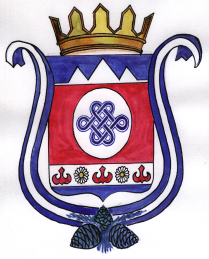 ПОСТАНОВЛЕНИЕ                                                                                        JOП 25  марта   2022 года   № 12с.ЧергаОб утверждении Программы профилактики  рисков причинения вреда ( ущерба) охраняемым законом ценностям при осуществлении муниципального контроля в сфере благоустройства на 2022 год    В соответствии с Федеральным законом от 11.06.2021 г. № 170-ФЗ «О внесении изменений в отдельные законодательные акты Российской Федерации»,  Федеральным законом  от 31 июля 2021 г. № 248-ФЗ «О государственном контроле (надзоре) и муниципальном контроле в Российской Федерации», постановлением Правительства Российской Федерации от 25 июня 2021 г. № 990 «Об утверждении Правил разработки и утверждения контрольными (надзорными) органами программы профилактики рисков причинения вреда (ущерба) охраняемым законом ценностям», в соответствии с Федеральным законом от 06.10.2003  № 131-ФЗ «Об общих принципах организации местного самоуправления в Российской Федерации»,                                                        ПОСТАНОВЛЯЮ:1. Утвердить «Программу профилактики рисков причинения вреда (ущерба) охраняемым законом ценностям при осуществлении муниципального контроля в сфере благоустройства на 2022 год» (приложения).2. Опубликовать настоящее постановление  на официальном сайте администрации в сети Интернет.3. Контроль за исполнением данного постановления оставляю за собой.Глава администрацииМО Чергинское сельское поселение                                                                                      А.В.Куркин                                                                                                                                              Приложение                                                                                                    к  Постановлению № 12 от 25,03.2022 г.Программа профилактики рисков причинения вреда (ущерба) охраняемым законом ценностям в области муниципального контроля в сфере благоустройства на территории МО Чергинское сельское поселение    на 2022 год(далее также - программа профилактики)1. Анализ текущего состояния осуществления вида контроля, описание текущего развития профилактической деятельности контрольного органа, характеристика проблем, на решение которых направлена программа профилактики1.1. Анализ текущего состояния осуществления вида контроля.С принятием Федерального закона от 11.06.2021 N 170-ФЗ "О внесении изменений в отдельные законодательные акты Российской Федерации в связи с принятием Федерального закона "О государственном контроле (надзоре) и муниципальном контроле в Российской Федерации" (далее - Федеральный закон N 170-ФЗ) к предмету муниципального контроля в сфере благоустройства было отнесено соблюдение юридическими лицами, индивидуальными предпринимателями, гражданами (далее - контролируемые лица) Правил благоустройства территории МО Чергинское сельское поселение Шебалинского района Республики Алтай (далее - Правила благоустройства), требований к обеспечению доступности для инвалидов объектов социальной, инженерной и транспортной инфраструктур и предоставляемых услуг (далее также - обязательные требования).До принятия Федерального закона N 170-ФЗ контроль в сфере благоустройства не осуществлялся на системной основе в соответствии с Федеральным законом от 26.12.2008 N 294-ФЗ "О защите прав юридических лиц и индивидуальных предпринимателей при осуществлении государственного контроля (надзора) и муниципального контроля". Контроль за соблюдением Правил благоустройства осуществлялся исключительно в соответствии с законодательством об административных правонарушениях на предмет выявления признаков административных правонарушений в сфере благоустройства.В ряде случаев лица, виновные в нарушении Правил благоустройства, были привлечены к административной ответственности.1.2. Описание текущего развития профилактической деятельности контрольного органа.Профилактическая деятельность в соответствии с Федеральным законом от 26.12.2008 N 294-ФЗ "О защите прав юридических лиц и индивидуальных предпринимателей при осуществлении государственного контроля (надзора) и муниципального контроля" МО Чергинское сельское поселение Шебалинского района Республики Алтай (далее также - администрация или контрольный орган) на системной основе не осуществлялась.1.3. К проблемам, на решение которых направлена программа профилактики, относятся случаи:1) ненадлежащего содержания прилегающих территорий;2) несвоевременной очистки кровель зданий, сооружений от снега, наледи и сосулек;3) не устранения произрастающих на принадлежащих контролируемым лицам земельных участках и прилегающих территориях карантинных, ядовитых и сорных растений;4) складирования твердых коммунальных отходов вне выделенных для такого складирования мест;5) выгула животных и выпаса сельскохозяйственных животных и птиц на территориях общего пользования.Наиболее распространенными причинами перечисленных нарушений являются отсутствие у отдельных граждан экологической культуры, стремления к сохранению чистоты, а также стремление к экономии ресурсов, необходимых для систематического проведения мероприятий, направленных на создание комфортных условий проживания и сохранность окружающей среды.В ряде случаев у граждан отсутствует представление о размерах административных штрафов, подлежащих уплате в случае нарушения Правил благоустройства.Мероприятия программы профилактики будут способствовать частичному решению обозначенных проблем в связи с повышением информированности контролируемых лиц относительно последствий нарушения обязательных требований и способов устранения нарушений предусмотренными законодательством и муниципальными правовыми актами способами.2. Цели и задачи реализации программы профилактики2.1. Целями профилактики рисков причинения вреда (ущерба) охраняемым законом ценностям являются:1) стимулирование добросовестного соблюдения обязательных требований всеми контролируемыми лицами;2) устранение условий, причин и факторов, способных привести к нарушениям обязательных требований и (или) причинению вреда (ущерба) охраняемым законом ценностям;3) создание условий для доведения обязательных требований до контролируемых лиц, повышение информированности о способах их соблюдения.2.2. Для достижения целей профилактики рисков причинения вреда (ущерба) охраняемым законом ценностям выполняются следующие задачи:1) анализ выявленных в результате проведения муниципального контроля в сфере благоустройства нарушений обязательных требований;2) оценка состояния подконтрольной среды (оценка возможной угрозы причинения вреда жизни, здоровью граждан) и установление зависимости видов и интенсивности профилактических мероприятий с учетом состояния подконтрольной среды;3) организация и проведение профилактических мероприятий с учетом состояния подконтрольной среды, и анализа выявленных в результате проведения муниципального контроля в сфере благоустройства нарушений обязательных требований.3. Перечень профилактических мероприятий, сроки (периодичность) их проведения3.1. Перечень профилактических мероприятий, сроки (периодичность) их проведения представлены в таблице.4. Показатели результативности и эффективности программы профилактики4.1. Показатели результативности программы профилактики определяются в соответствии со следующей таблицей.Под оценкой эффективности программы профилактики понимается оценка изменения количества нарушений обязательных требований по итогам проведенных профилактических мероприятий.Текущая (ежеквартальная) оценка результативности и эффективности программы профилактики осуществляется главой МО Чергинское сельское поселение Шебалинского района республики Алтай. Ежегодная оценка результативности и эффективности программы профилактики осуществляется администрацией МО Чергинское сельское поселение Шебалинского района Республики Алтай.Для осуществления ежегодной оценки результативности и эффективности программы профилактики администрацией не позднее 1 июля 2023 года (года, следующего за отчетным) в администрацию МО «Шебалинский район» Республики Алтай представляется информация о степени достижения предусмотренных настоящим разделом показателей результативности программы профилактики, а также информация об изменении количества нарушений обязательных требований.                                                                                                                                                Приложение 2                                                                                                                        к Постановлению № 12 от 25.03.2022г.Программа профилактики рисков причинения вреда (ущерба) охраняемым законом ценностям при осуществлении муниципального земельного контроля в границах муниципального образования Чергинское сельское поселение на 2022 годРаздел 1. Анализ текущего состояния осуществления вида контроля, описание текущего уровня развития профилактической деятельности администрации  муниципального образования Чергинское сельское поселение , характеристика проблем, на решение которых направлена программа профилактикиНастоящая программа профилактики рисков причинения вреда (ущерба) охраняемым законом ценностям при осуществлении муниципального земельного контроля в границах  муниципального образования Чергинское сельское поселение на 2022 год (далее - Программа), устанавливает порядок проведения профилактических мероприятий, направленных на предупреждение причинения вреда (ущерба) охраняемым законом ценностям, соблюдение которых оценивается в рамках осуществления муниципального земельного контроля в границах муниципального образования Чергинское сельское поселение  на 2022 год (далее - муниципальный контроль).Программа разработана в соответствии со статьей 44 Федерального закона от 31 июля 2021 г. N 248-ФЗ "О государственном контроле (надзоре) и муниципальном контроле в Российской Федерации", постановлением Правительства Российской Федерации от 25 июня 2021 г. N 990 "Об утверждении Правил разработки и утверждения контрольными (надзорными) органами программы профилактики рисков причинения вреда (ущерба) охраняемым законом ценностям" и предусматривает комплекс профилактических мероприятий в рамках муниципального контроля на 2022 год.Объектами контроля при осуществлении вида муниципального контроля являются земли, земельные участки или части земельных участков в границах муниципального образования Чергинское сельское поселение.Контролируемыми лицами при осуществлении муниципального контроля являются граждане, индивидуальные предприниматели, юридические лица.Главной задачей администрации муниципального образования Чергинское сельское поселение (как контрольного органа) при осуществлении муниципального контроля является усиление профилактической работы в отношении всех объектов контроля, обеспечивая приоритет проведения профилактики.В соответствии с утверждаемым Положением о виде муниципального контроля, на территории планируется внедрение системы управления рисками в рамках осуществления земельного контроля.Планируется внедрение трех категорий риска: среднего, умеренного и низкого. Кроме того, положение предусматривает ряд индикаторов риска нарушения обязательных требований, используемые для определения необходимости проведения внеплановых проверок при осуществлении администрацией  муниципального образования Чергинское сельское поселение муниципального земельного контроля.Тем не менее, положения, которые касаются внедрения системы управления рисками, вступают в силу лишь с 01.01.2022 года.Ранее данный вид контроля на территории муниципального образования Чергинское  сельское поселение  системно не осуществлялся, провести анализ текущего состояния осуществления вида контроля и описание текущего уровня развития профилактического деятельности при исполнении данного вида контроля не представляется возможным.Так, за текущий период 2021 года в рамках муниципального земельного контроля на территории муниципального образования Чергинское сельское поселение осуществлялся постоянный мониторинг земель; плановые и внеплановые проверки, мероприятия по контролю без взаимодействия с контролируемыми лицами не производились; наиболее распространенные виды правонарушений не выявлены.Эксперты и представители экспертных организаций к проведению проверок не привлекались.Предостережения о недопустимости нарушений обязательных требований при осуществлении муниципального контроля подконтрольным субъектам не выдавались.Случаи причинения субъектами контроля вреда охраняемым законом ценностям, а также случаи возникновения чрезвычайных ситуаций природного и техногенного характера не установлены.Тем не менее, представляется рациональным использование и исследование практики, наработанной в ходе выездов административной комиссии Шебалинского района. Так, анализ правоприменительной практики на уровне административной комиссии при администрации района показал, что на территории  МО Чергинское сельское поселение наиболее часто выявляются следующие виды нарушений:- превышение высоты травяного покрова на газонах, дворовых территориях, прилегающих территориях в 20 сантиметров;- выпас сельскохозяйственных животных и птиц на земельных участках, не предназначенных для этих целей в соответствии с законодательством, а также нарушение правил содержания, выпаса и прогона сельскохозяйственных животных и птицы на территории поселения.Таким образом, наиболее частотные правонарушения в сфере муниципального контроля за 2021 год установить невозможно. Однако, исходя из наиболее часто встречающихся нарушений в смежной сфере, можно прийти к выводу о высокой угрозе нецелевого использования земель, бесхозяйного обращения с землями, что повлечет ухудшение качеств земельных участков.В связи с внедрением системного подхода к земельному контролю в рамках реформы, требуется значительное увеличение числа и перечня видов мероприятий в рамках профилактической работы. При этом предстоящий 2022 год может стать базовым годом для сбора информации и анализа сложившейся ситуации, однако уже на раннем этапе внедрения данного вида контроля причиной совершения нарушений в данной сфере может стать недостаточный уровень сознательности граждан, отсутствие осознания гражданами причинения вреда общественным отношениям такими действиями.Одновременно с этим, системных профилактических мероприятий в сфере муниципального контроля в 2020-2021 годах не проводилось, администрация осуществляет таковую в рамках общей превенции. На официальном сайте поселения размещены Правила благоустройства,  размещаются информационные материалы, направляемые иными органами власти (Прокуратура, Росреестр, администрация Шебалинского района). На постоянной основе оказывается консультативная помощь, даются разъяснения по вопросам соблюдения обязательных требований в устной форме.В связи с изложенным в целях профилактики рисков причинения вреда отношениям в сфере земельных отношений в 2022 году важнейшим направлением деятельности будет являться работа с подконтрольной средой (в том числе информирование контролируемых лиц об имеющихся правилах, причинах недопустимости указанных действий, с разъяснением возможности причинения вреда таковыми).Представляется, что имеющейся уровень информирования и разъяснительной работы с подконтрольной средой является недостаточным. С учетом проведенного анализа, а также фактически первоначальным этапом осуществления системного муниципального контроля, является рациональным в ходе профилактики использовать максимально широкий перечень допустимых профилактических мероприятий, установленных Федеральным законом от 31.07.2020 N 248-ФЗ "О государственном контроле (надзоре) и муниципальном контроле в Российской Федерации" (далее - Федеральным законом N 248-ФЗ). Меры стимулирования добросовестности на данном этапе применять не планируется, однако в третьем квартале года, подводя промежуточные итоги осуществления профилактики и приступая к разработке новой программы профилактики на 2023 год контролирующий орган может обсудить возможность введения данного вида профилактических мер в Положение о виде муниципального контроля с представительным органом. Также, с учетом определенных Положением видов профилактических мероприятий, а также характером отношений в сфере землепользования, возможно применение профилактических визитов.Также необходимым представляется совершенствовать систему информирования контролируемых лиц, поскольку в настоящее время все сведения в сфере земельных отношений находятся в различных разделах сайта.Таким образом, с учетом выявления вероятных проблем и осуществления профилактических мер в 2022 году в соответствии с данной программой, к 2023 году при анализе подконтрольной среды будут выявлены конкретные "проблемные точки", определены количественные показатели, и будет решаться вопрос о необходимости особого внимания в части профилактики в отношении определенного вида нарушений и (или) определенной категории контролируемых лиц.Раздел 2. Цели и задачи реализации программы профилактики1. Целями реализации Программы являются:- предупреждение нарушений обязательных требований в сфере земельных отношений на территории муниципального образования МО Чергинское сельское поселение;- предотвращение угрозы причинения, либо причинения вреда охраняемым законом ценностям вследствие нарушений обязательных требований;- устранение существующих и потенциальных условий, причин и факторов, способных привести к нарушению обязательных требований и угрозе причинения, либо причинения вреда;- формирование моделей социально ответственного, добросовестного, правового поведения контролируемых лиц;- повышение прозрачности системы контрольно-надзорной деятельности.2. Задачами реализации Программы являются:- оценка возможной угрозы причинения, либо причинения вреда (ущерба) охраняемым законом ценностям, выработка и реализация профилактических мер, способствующих ее снижению;- выявление факторов угрозы причинения, либо причинения вреда (ущерба), причин и условий, способствующих нарушению обязательных требований, определение способов устранения или снижения угрозы;- создание условий для изменения ценностного отношения контролируемых лиц к рисковому поведению, формирования позитивной ответственности за свое поведение, поддержания мотивации к добросовестному поведению;- регулярная ревизия обязательных требований и принятие мер к обеспечению реального влияния на подконтрольную сферу комплекса обязательных требований, соблюдение которых составляет предмет муниципального контроля;- формирование единого понимания обязательных требований у всех участников контрольно-надзорной деятельности;- создание и внедрение мер системы позитивной профилактики; повышение уровня правовой грамотности контролируемых лиц, в том числе путем обеспечения доступности информации об обязательных требованиях и необходимых мерах по их исполнению;- снижение издержек контрольно-надзорной деятельности и административной нагрузки на контролируемых лиц.Раздел 3. Перечень профилактических мероприятий, сроки (периодичность) их проведенияРаздел 4. Показатели результативности и эффективности программы профилактикиОценка эффективности и результативности профилактических мероприятий предназначена способствовать максимальному достижению общественно значимых результатов снижения, причиняемого подконтрольными субъектами вреда (ущерба) охраняемым законом ценностям, при проведении профилактических мероприятий.Оценка эффективности Программы производится по итогам 2022 года методом сравнения показателей качества профилактической деятельности с величинами, определенными в настоящем разделе.Ожидаемые конечные результаты реализации программы профилактики:- повышение правосознания и правовой культуры контролируемых лиц.- минимизация количества нарушений субъектами профилактики обязательных требований;- минимизация ресурсных затрат всех участников контрольной деятельности за счет дифференцирования случаев, в которых возможно направление контролируемым лицам предостережений о недопустимости нарушения обязательных требований, а не проведение внеплановой проверки;- снижение уровня административной нагрузки на подконтрольные субъекты.- повышение уровня доверия контролируемых лиц к администрации  МО Чергинское сельское поселение;Сведения о достижении показателей результативности и эффективности Программы включаются местной администрацией в состав доклада о виде муниципального контроля в соответствии со статьей 30 Федерального закона "О государственном контроле (надзоре) и муниципальном контроле в Российской Федерации".                                                                                                               Приложение 3                                                                                     К Постановлению № 12 от 25.03.2022г.Форма проверочного листа(списка контрольных вопросов, ответы на которые свидетельствуют особлюдении или несоблюдении контролируемым лицом обязательныхтребований)                                  ┌────────────────────────────────────┐                                  │               QR-код              │                                  └────────────────────────────────────┘_________________________________________________________________________        (наименование органа муниципального земельного контроля)                     МУНИЦИПАЛЬНЫЙ ЗЕМЕЛЬНЫЙ КОНТРОЛЬПроверочный лист(список контрольных вопросов, ответы на которые свидетельствуют особлюдении или несоблюдении контролируемым лицом обязательныхтребований), применяемый при осуществлении муниципальногоземельного контроля на территории муниципального образованияЧергинское сельское поселение"___" _____________________20___ г.(дата заполнения проверочного листа)     На   основании  Постановления    главы  Администрации  муниципального  образования Чергинское сельское поселение от "_____" ___________ 20__ года   №  ____ должностным  лицом,  уполномоченным   на   проведение  контрольных мероприятий:_________________________________________________________________________     (должность, фамилия и инициалы должностного лица контрольного (надзорного) органа, в должностные обязанности которого в соответствии  с положением о виде контроля,должностным регламентом или должностной     инструкцией входит осуществление полномочий по виду контроля,  в том числе проведение контрольных (надзорных)мероприятий, проводящего   контрольное (надзорное) мероприятие и заполняющего проверочный лист)проводится_______________________________________________________________             (указывается вид и учетный номер контрольного мероприятия)в отношении: ___________________________________________________________,        (объект муниципального земельного контроля, в отношении которого                      проводится контрольное мероприятие)используемого____________________________________________________________   (фамилия, имя и отчество (при наличии) гражданина или индивидуального  предпринимателя, его идентификационный номер налогоплательщика и (или)     основной государственный регистрационный номер индивидуального    предпринимателя, адрес регистрации гражданина или индивидуального  предпринимателя, наименование юридического лица, его идентификационный номер налогоплательщика и (или) основной государственный регистрационный      номер, адрес юридического лица (его филиалов, представительств,          обособленных структурных подразделений), являющихся                       контролируемыми лицами)Контрольное мероприятие проводится по адресу/адресам:_________________________________________________________________________     (место (места) проведения контрольного мероприятия с заполнением                         проверочного листа)                  Список контрольных вопросов, отражающих  содержание обязательных требований, ответы на которые свидетельствуют    о соблюдении или несоблюдении контролируемым лицом обязательных                             требований      ___________________________________________________________          (должность, фамилия, имя и отчество (при наличии)   представителя юридического лица, индивидуального предпринимателя)_________________________________________________________________________  (должность, фамилия, имя и отчество (при наличии) лица, проводящего         плановую проверку и заполняющего проверочный лист)N п/пВид мероприятияСодержание мероприятияСрок реализации мероприятияОтветственный за реализацию мероприятия исполнитель1Информирование контролируемых и иных лиц по вопросам соблюдения обязательных требований1. Размещение сведений по вопросам соблюдения обязательных требований на официальном сайте администрацииЕжегодно,декабрьАдминистрация МО Чергинское сельское поселениеСпециалист Коротенко Т.Г.1Информирование контролируемых и иных лиц по вопросам соблюдения обязательных требований2. Размещение сведений по вопросам соблюдения обязательных требований в личных кабинетах контролируемых лиц в государственных информационных системах (при их наличии)Ежегодно,декабрьАдминистрация МО Чергинское сельское поселениеСпециалист Коротенко Т.Г.2Обобщение практики осуществления муниципального контроля в сфере благоустройства посредством сбора и анализа данных о проведенных контрольных мероприятиях (контрольных действиях) и их результатах, в том числе анализа выявленных в результате проведения муниципального контроля в сфере благоустройства нарушений обязательных требований контролируемыми лицамиПодготовка доклада о правоприменительной практикеДо 1 июня 2023 годаАдминистрация МО Чергинское сельское поселениеСпециалист Коротенко Т.Г.2Обобщение практики осуществления муниципального контроля в сфере благоустройства посредством сбора и анализа данных о проведенных контрольных мероприятиях (контрольных действиях) и их результатах, в том числе анализа выявленных в результате проведения муниципального контроля в сфере благоустройства нарушений обязательных требований контролируемыми лицамиРазмещение доклада о правоприменительной практике на официальном сайте администрацииДо 1 июля 2023 годаАдминистрация МО Чергинское сельское поселениеСпециалист Коротенко Т.Г.3Объявление контролируемым лицам предостережений о недопустимости нарушения обязательных требований и предложений принять меры по обеспечению соблюдения обязательных требований в случае наличия у администрации сведений о готовящихся нарушениях обязательных требований или признаках нарушений обязательных требований и (или) в случае отсутствия подтверждения данных о том, что нарушение обязательных требований причинило вред (ущерб) охраняемым законом ценностям либо создало угрозу причинения вреда (ущерба) охраняемым законом ценностямПодготовка и объявление контролируемым лицам предостереженийПо мере выявления готовящихся нарушений обязательных требований или признаков нарушений обязательных требований, не позднее 30 дней со дня получения администрацией указанных сведенийАдминистрация МО Чергинское сельское поселениеГлава сельской администрацииСпециалист Коротенко Т.Г.4Консультирование контролируемых лиц в устной или письменной форме по вопросам муниципального контроля в сфере благоустройства:- организация и осуществление контроля в сфере благоустройства;- порядок осуществления контрольных мероприятий;- порядок обжалования действий (бездействия) должностных лиц, уполномоченных осуществлять муниципальный контроль;- получение информации о нормативных правовых актах (их отдельных положениях), содержащих обязательные требования, оценка соблюдения которых осуществляется администрацией в рамках контрольных мероприятий1. Консультирование контролируемых лиц в устной форме по телефону и на личном приемеПри обращении лица, нуждающегося в консультированииАдминистрация МО Чергинское сельское поселениеГлава сельской администрацииСпециалист Коротенко Т.Г.4Консультирование контролируемых лиц в устной или письменной форме по вопросам муниципального контроля в сфере благоустройства:- организация и осуществление контроля в сфере благоустройства;- порядок осуществления контрольных мероприятий;- порядок обжалования действий (бездействия) должностных лиц, уполномоченных осуществлять муниципальный контроль;- получение информации о нормативных правовых актах (их отдельных положениях), содержащих обязательные требования, оценка соблюдения которых осуществляется администрацией в рамках контрольных мероприятий2. Консультирование контролируемых лиц в письменной формеПри обращении лица, нуждающегося в консультировании, в течение 30 дней со дня регистрации администрацией письменного обращения, если более короткий срок не предусмотрен законодательствомАдминистрация МО Чергинское сельское поселениеСпециалист Коротенко Т.Г.4Консультирование контролируемых лиц в устной или письменной форме по вопросам муниципального контроля в сфере благоустройства:- организация и осуществление контроля в сфере благоустройства;- порядок осуществления контрольных мероприятий;- порядок обжалования действий (бездействия) должностных лиц, уполномоченных осуществлять муниципальный контроль;- получение информации о нормативных правовых актах (их отдельных положениях), содержащих обязательные требования, оценка соблюдения которых осуществляется администрацией в рамках контрольных мероприятий3. Консультирование контролируемых лиц путем размещения на официальном сайте администрации письменного разъяснения, подписанного главой  МО Чергинское сельское поселение я или должностным лицом, уполномоченным осуществлять муниципальный контроль в сфере благоустройства (в случае поступления в администрацию пяти и более однотипных обращений контролируемых лиц и их представителей)В течение 30 дней со дня регистрации администрацией пятого однотипного обращения контролируемых лиц и их представителейАдминистрация МО Чергинское сельское поселениеГлава сельской администрацииСпециалист Коротенко Т.Г.4. Консультирование контролируемых лиц в устной форме на собраниях и сходе гражданВ случае проведения собрания схода граждан, повестка которого предусматривает консультирование контролируемых лиц по вопросам муниципального контроля в сфере благоустройства в день проведения собрания, схода гражданАдминистрация МО Чергинское сельское поселениеГлава сельской администрацииСпециалист Коротенко Т.Г.5Профилактический визит, в ходе которого контролируемое лицо информируется об обязательных требованиях, предъявляемых к его деятельности либо к принадлежащим ему объектам контроляПрофилактическая беседа по месту осуществления деятельности контролируемого лицаПо мере необходимости, но не менее 4 профилактических визитов в 1 полугодиеАдминистрация МО Чергинское сельское поселениеСпециалист Коротенко Т.Г.N п/пНаименование показателяЕдиница измерения, свидетельствующая о максимальной результативности программы профилактики1.Полнота информации, размещенной на официальном сайте администрации в соответствии с частью 3 статьи 46 Федерального закона от 31.07.2020 N 248-ФЗ "О государственном контроле (надзоре) и муниципальном контроле в Российской Федерации"100%2.Количество размещений сведений по вопросам соблюдения обязательных требований на официальном сайте администрации13.Доля случаев объявления предостережений в общем количестве случаев выявления готовящихся нарушений обязательных требований или признаков нарушений обязательных требований100%(если имелись случаи выявления готовящихся нарушений обязательных требований или признаков нарушений обязательных требований)4.Доля случаев нарушения сроков консультирования контролируемых лиц в письменной форме0%5.Доля случаев повторного обращения контролируемых лиц в письменной форме по тому же вопросу муниципального контроля в сфере благоустройства0%6.Количество собраний и сходов граждан, на которых осуществлялось консультирование контролируемых лиц по вопросам муниципального контроля в сфере благоустройства в устной формеВ случае проведения собрания схода гражданN п/пНаименование мероприятияСведения о мероприятииСрок исполненияДолжностные лица, ответственные за реализацию1.ИнформированиеОсуществляется посредством размещения соответствующих сведений:- на официальном сайте http://admnowozhilkino.ru/ в специальном разделе, посвященном контрольной деятельности. Доступ к специальному разделу должен осуществляться с главной (основной) страницы официального сайта администрации;- через личные кабинеты контролируемых лиц в государственных информационных системах (при их наличии);Постоянно, в том числе по мере поступления и (или) обновленияГлава администрации МО Чергинское сельское поселение; Специалист администрации2.Обобщение правоприменительной практики;По результатам ежегодно лицами, осуществляющими контроль, подготавливается доклад, содержащий результаты обобщения правоприменительной практики по осуществлению земельного контроля.Доклад утверждается распоряжением администрации, подписываемым главой администрации.Указанный доклад размещается в срок до 1 июля года, следующего за отчетным годом, на официальном сайте администрации в специальном разделе, посвященном контрольной деятельности.Доклад подлежит публичному обсуждению.Осуществляется постоянно; итоговый доклад подготавливается ежегодно, размещается до 1 июля года, следующего за годом обобщения правоприменительной практикиСпециалист администрации3.Объявление предостереженийПредостережения объявляются (подписываются) главой сельского поселения Новожилкинского муниципального образования не позднее 30 дней со дня получения сведений. В соответствии с п. 2.8 Положения о муниципальном контроле.Администрация осуществляет учет объявленных им предостережений о недопустимости нарушения обязательных требований и использует соответствующие данные для проведения иных профилактических мероприятий и контрольных мероприятий.Постоянно (при наличии оснований)Ведущий специалист по муниципальному заказу;специалист по вопросам муниципального хозяйства;глава сельского поселения Новожилкинского муниципального образования4.КонсультированиеСпособы консультирования:- по телефону,- посредством видео-конференц-связи,- на личном приеме- в ходе проведения профилактических мероприятий, контрольных мероприятийПеречень вопросов:1) организация и осуществление муниципального земельного контроля2) порядок осуществления контрольных мероприятий, установленных Положением о муниципальном контроле;3) порядок обжалования действий (бездействия) должностных лиц, уполномоченных осуществлять контроль;4) получение информации о нормативных правовых актах (их отдельных положениях), содержащих обязательные требования, оценка соблюдения которых осуществляется администрацией в рамках контрольных мероприятий.Постоянно (при наличии оснований)Ведущий специалист по муниципальному заказу;специалист по вопросам муниципального хозяйства;глава сельского поселения Новожилкинского муниципального образования5.Профилактический визитПродолжительность профилактического визита составляет не более двух часов в течение рабочего дня.Профилактические визиты проводятся по согласованию с контролируемыми лицами.Администрация направляет контролируемому лицу уведомление о проведении профилактического визита не позднее чем за пять рабочих дней до даты его проведения.Контролируемое лицо вправе отказаться от проведения профилактического визита, уведомив об этом администрацию не позднее, чем за три рабочих дня до даты его проведения.Администрация в соответствии с частью 7 статьи 52 Федерального закона N 248-ФЗ обязана предложить проведение профилактического визита лицам, приступающим к осуществлению деятельности в сфере земельных отношений, не позднее чем в течение одного года с момента начала такой деятельности.Проводятся в течение года (при наличии оснований); обязательные профилактические визиты - I, IV квартал Глава администрации МО Чергинское сельское поселение;Специалист администрации N п/пНаименование показателяВеличина1.Полнота информации, размещенной на официальном сайте контрольного органа в сети "Интернет" в соответствии с частью 3 статьи 46 Федерального закона от 31 июля 2021 г. N 248-ФЗ "О государственном контроле (надзоре) и муниципальном контроле в Российской Федерации"100%2.Удовлетворенность контролируемых лиц и их представителями консультированием контрольного органа100% от числа обратившихся3.Количество проведенных профилактических мероприятий в течение 2022 годане менее 10 мероприятий, проведенных контрольным органом4Доля нарушений, выявленных в ходе проведения контрольных (надзорных) мероприятий, от общего числа контрольных (надзорных) мероприятий, осуществленных в отношении контролируемых лицНе более 10%№п/пВопросы, отражающие содержание обязательных требованийРеквизиты нормативных правовых актов, с указанием их структурных единиц, которыми установлены обязательные требованияОтветы на вопросыОтветы на вопросыОтветы на вопросыПримечание№п/пВопросы, отражающие содержание обязательных требованийРеквизиты нормативных правовых актов, с указанием их структурных единиц, которыми установлены обязательные требованияДаНетНеприменимоПримечание1Используется ли контролируемым лицом земельный участок в соответствии с установленным целевым назначением и (или) видом разрешенного использования?Пункт 2 статьи 7, статья 42 Земельного кодекса Российской Федерации2Имеются ли у контролируемого лица права на используемый земельный участок (используемые земельные участки, части земельных участков), предусмотренные законодательством Российской Федерации?Пункт 1 статьи 25 Земельного кодекса Российской Федерации3Зарегистрированы ли права на используемый земельный участок (используемые земельные участки, часть земельного участка) в порядке, установленном Федеральным законом от 13.07.2015 № 218-ФЗ "О государственном реестре недвижимости" Пункт 1 статья 26 Земельного кодекса Российской Федерации4Соответствует ли площадь используемого контролируемым лицом земельного участка площади земельного участка, указанной в правоустанавливающих документахПункт 1 статьи 25, пункт 1 статьи 26 Земельного кодекса Российской Федерации5Соблюдено ли требование об обязательности использования (освоения) земельного участка в сроки, установленные законодательством?Статья 42 Земельного кодекса Российской Федерации6Приведены ли земли или земельные участки в состояние пригодное для использования в соответствие с разрешенным использованием?Пункты 2, 5 статьи 13 Земельного кодекса Российской Федерации